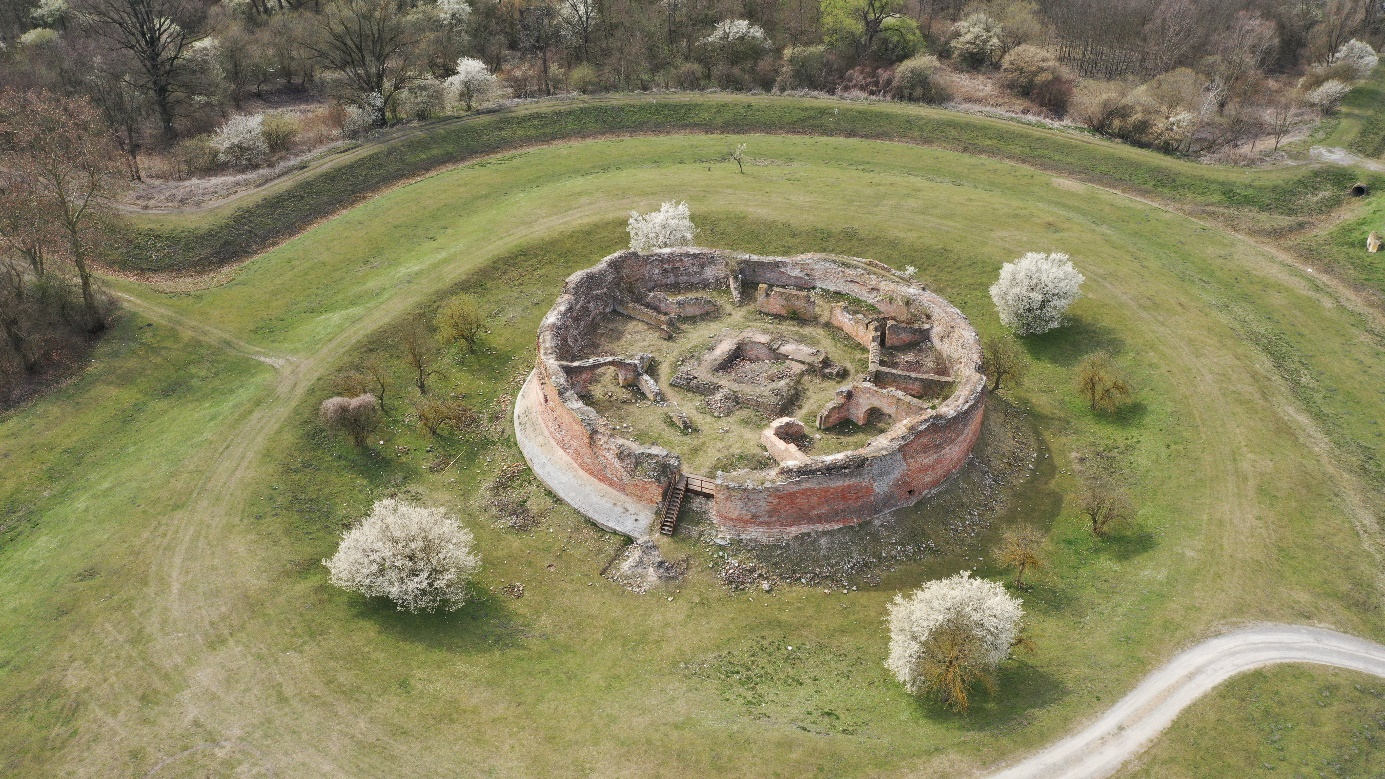 Što je proračun i tko ga donosi?Proračun je temeljni financijski dokument općine koji utvrđuje plan financiranja svih aktivnosti i projekata za  proračunsku godinu koja se poklapa s kalendarskom. Proračun je akt kojim se procjenjuju prihodi i primici, te utvrđuju rashodi i izdaci Općine za jednu godinu. Uz proračun  donose se i projekcije prihoda i primitaka i rashoda i izdataka za sljedeće dvije godine.Proračun  donosi  Općinsko vijeće do kraja tekuće za narednu proračunsku godinu. Prijedlog proračuna i projekcije utvrđuje općinski načelnik, te ih podnosi Općinskom vijeću na donošenje. Proračun mora biti uravnotežen, što znači da ukupna visina planiranih prihoda, primitaka i raspoloživih sredstava iz prethodne godine mora pokrivati ukupnu visinu planiranih rashoda i izdataka.Tijekom fiskalne godine, koja je relativno duga, može doći do neusklađenosti planiranih prihoda i primitaka i rashoda i izdataka, te se njihovo ponovno uravnoteženje vrši putem izmjena i dopuna proračuna (rebalansa) proračuna.Procedura izmjena i dopuna Proračuna jednaka je proceduri njegova donošenja, predlaže ih općinski načelnik, a donosi Općinsko vijeće.Unutar jedne godine može se donijeti neograničeni broj izmjena i dopuna proračuna/financijskog plana.Uz svaki proračun donosi se i odluka o izvršavanju proračuna za tu fiskalnu godinu. Tim dokumentom utvrđuju se razna pitanja vezana uz izvršenje proračuna, utvrđuju se „pravila igre“ pitanja vezana za izvršenje proračuna kao što su upravljanje financijskom i nefinancijskom imovinom, zaduživanje i davanje jamstva, korištenje namjenskih prihoda, prava i obveze korisnika proračunskih sredstava.Od čega se sastoji proračun?Proračun se sastoji od općeg i posebnog dijela i plana razvojnih programa.Opći dio proračunaOpći dio proračuna čini račun Prihoda i rashoda, račun financiranja i Raspoloživa sredstvaPosebni dio proračunaPrikazuje  sve planirane rashode i izdatke razvrstane prema propisanim klasifikacijama koje omogućuju lakše praćenje i snalaženje u proračunu. Proračunske klasifikacije su: organizacijska, programska, funkcijska, ekonomska, lokacijska i izvori financiranja.Iz posebnog dijela proračuna mogu se utvrditi koje programe koji se sastoje od aktivnosti i projekata Općina planira financirati, vrste rashoda i izdataka koje se u njima pojavljuju, iz kojih sredstava se financiraju, i tko je organizacijski nadležan za provedbu planiranih aktivnosti i projekata.Plan razvojnih programa Dokument sastavljen za trogodišnje razdoblje, sadrži ciljeve i prioritete razvoja Općine povezane s programskom i organizacijskom klasifikacijom. Predstavlja poveznicu Proračuna sa strategijom razvoja Općine.Što su proračunski korisnici?To su ustanove kojima je Općina osnivač i koje se većim dijelom financiraju iz općinskog proračuna, navedene su u Registru korisnika proračuna koji se objavljuje u Narodnim novinama. Proračunski korisnici Općine Čepin u 2022. su Centar za kulturu i Javna vatrogasna postrojba. Od 2016. godine svi prihodi i rashodi proračunskog korisnika sastavni su dio Proračuna Općine Čepin i zajedno čine konsolidirani  općinski proračun.Proračunski korisnici Općine ČepinRashodi za rad proračunskih korisnika Općine Čepin za 2022. godinu planirani su kako slijedi:Centar za kulturu                                                                                                                      667.000,00 knJavna vatrogasna postrojba                                                                                                 2.108.655,00 knPlan prihoda i primitaka te rashoda i izdataka Općine Čepin za 2022. godinuVRSTA PRIHODA/PRIMITAKA				PLANIRANOSVEUKUPNI PRIHODI			             	    Prihodi poslovanja  			              57.462,155,00	Prihodi od poreza				17.155.000,00Pomoći iz inozemstva i od subjekata unutar općeg proračuna	                             34.120.655,00Prihodi od imovine				  2.927.000,00Prihodi od upravnih i administrativnih pristojbi, pristojbi po posebnim propisima i naknada 				  2.976.000,00Prihodi od prodaje proizvoda i robe te pruženih usluga i prihodi od donacija             282.000,00Kazne, upravne mjere i ostali prihodi				          1.500,00Prihodi od prodaje nefinancijske imovine 			                3.542.000,00	  Prihodi od prodaje neproizvedene imovine				   3.540.000,00Prihodi od prodaje proizvedene dugotrajne imovine  		                                       2.000,00Primici od financijske imovine i zaduživanja		                             12.747.000,00	              Primici od prodaje dionica i udjela u glavnici			 	                   0,00Primici od zaduživanja			               12.747.000,00VRSTA RASHODA/IZDATAKA 			          	          	VR	Rashodi poslovanja  			              32.745.655,00	 Rashodi za zaposlene				  6.405.000,00Materijalni rashodi				16.454.855,00Financijski rashodi				     225.300,00Subvencije			                    481.000,00Pomoći dane u inozemstvo i unutar općeg proračuna		                                  285.000,00Naknade građanima i kućanstvima na temelju osiguranja i druge naknade             3.687.000,00Ostali rashodi				  5.207.500,00Rashodi za nabavu nefinancijske imovine			             33.503.500,00	Rashodi za nabavu proizvedene dugotrajne imovine		                            32.026.500,00Rashodi za dodatna ulaganja na nefinancijskoj imovini		                              1.477.000,00Izdaci za financijsku imovinu i otplate zajmova		                              7.502.000,00	             Izdaci za otplatu glavnice primljenih kredita i zajmova		                              7.502.000,00Gdje saznati više o proračunu i drugim općinskim aktima:U Službenom glasniku Općine ČepinNa web stranicama Općine Čepin  www.cepin.hr Kontakt:OPĆINA ČEPINKralja Zvonimira 10531431, ČepinELEKTRONIČKA KONTAKTNA TOČKA ZA PRIMANJE PISMENAopcina@cepin.hrTelefonski kontaktiCentrala - 381 166Fax - 075 805 682Natalitetni programSufinanciranje prijevoza525.000,00Potpore za očuvanje radnih mjesta u djelatnostima pogođenim Korona virusom200.000,00Potpore za novorođeno dijete    220.000,00     Mjere demografske obnove (pomoć za obitelji s troje i više djece) 1.300.000,00Predškolski odgoj2.426.000,00Obrazovni program osnovnih škola    662.500,00Stipendije    232.000,00    Socijalni programPomoć obiteljima, kućanstvima i socijalno ugroženim građanima    847.000,00Zajedno u zajednici općine Čepin - briga za kvalitetan život osoba starije životne dobi    572.500,00Čepin i Ohrid150.000,00Društvene djelatnostiSport1.363.000,00Kultura   179.000,00Vatrogastvo   500.000,00Zdravstvo  545.000,00Kapitalni projektiIzgradnja biciklističke staze  200.000,00Izgradnja sportske dvorane 10.010.000,00Gospodarska zona Čepin697.000,00Rekonstrukcija i opremanje sportske građevine „Livana“2.765.000,00Izgradnja i opremanje poslovne zgrade Agropark4.840.000,00Rekonstrukcija i opremanje zgrade Dječjeg vrtića u Čepinu10.000.000,00Izrada projektne dokumentacije1.038.500,00Izgradnja javne rasvjete900.000,00Uspostava i uređenje poučnih staza, vidikovaca i ostale manje infrastrukture600.000,00Trgovi i dječja igrališta  98.000,00ODRŽAVANJE KOMUNALNE INFRASTRUKTUREOdržavanje nerazvrstanih cesta i nogostupa1.530.000,00Održavanje javnih površina3.562.000,00Održavanje javne rasvjete 1.403.000,00Održavanje ostalih objekata u vlasništvu općine784.500,00